Atividade: Vira coposPara está atividade precisará de copos descartáveis ou de plástico e tampinhas de garrafa pet. Os copos estarão com a bunda virada para cima e a tampinha colocada em cima, um copo do lado do outro, a criança deverá jogar a tampinha para cima com o copo fazendo com que a tampinha caia dentro do copo e ir montando uma torre com os copos virados. No grupo do WhatsApp irá um vídeo explicativo da atividade. 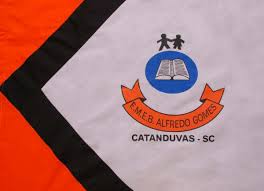 ESCOLA MUNICIPAL DE EDUCAÇÃO BÁSICA ALFREDO GOMES.DIRETORA: IVÂNIA NORAASSESSORA PEDAGÓGICA: SIMONE ANDRÉA CARL.ASSESSORA TÉCNICA ADM.: TANIA N. DE ÁVILA.PROFESSORA: BRUNA MAGNABOSCODISCIPLINA: EDUCAÇÃO FÍSICACATANDUVAS – SCANO 2020  - TURMA 2 ANO VESPERTINO